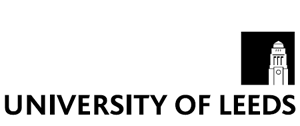 REFEREE’S REPORT												Reference for admission to study a research degree at the University of Leeds.The referee should complete the form and return the reference from their institutional email address within two weeks.     Applicant Details 			
Please rate the candidate’s overall research ability and promise relative to a representative group of students with a comparable level of education:(using a scale from 1 – 5, where 1 is poor and 5 is outstanding)Please rate the candidate according to the following criteria using the same scale:Please provide information on the applicant’s ranking in their class, and in relation to overall size of class/cohort (for example, 5/80 or Top 5%/10%):      Unable to assessSurnameFirst nameStudent ID numberSchool/Department applied to (if known)Referee Details Referee Details Full nameJob titleHow long have you known the applicant?In what capacity do you know the applicant?If this is an academic reference, please state the academic institution in which you are/were employedE-mail/telephone number12345poorpooraverageaverageaverageoutstandingoutstandingScale (see above)12345Unable to assessAnalytical abilityCreativity / originalityAbility to work independentlyMotivation / CommitmentTheoretical knowledgeExperimental abilityAbility to work in a teamDescription of class/cohort:ReferenceWe would be most grateful if you could let us know confidentially whether, in your opinion, the applicant possesses the necessary academic and personal qualities to undertake research degree study. We are particularly interested in:The standard of the applicant’s academic work.The applicant’s research ability. This may include any research experience outside of their degree study e.g. publications, project work, conferences, performance in Bachelor’s or Master’s research projects.The applicant’s potential for research degree study. This could include reference to their analytical skills, academic writing, motivation, commitment, originality and creativity The applicant’s ability to work independently and as part of a teamContextual evidence of the applicant’s theoretical knowledgeContextual evidence of the applicant’s experimental abilitySigned ………………………………………………………  Date ………………………………………………	    (Referee)